Дата07.02.2020ПредметматематикаКласс6-А, 6-Б, 6-ВУчительСотникова Наталья ВалерьевнаТема Вычитание рациональных чиселСодержание:Изучаем новый материал :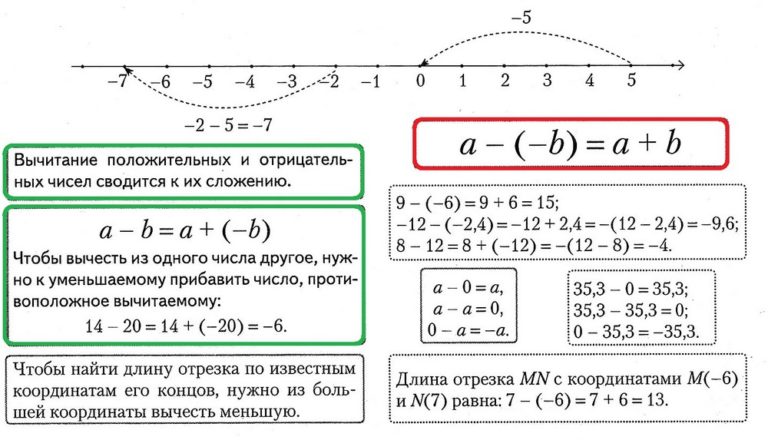 Закрепляем изученный материал ( выполняем задания в тетради, расписываем примеры по образцу)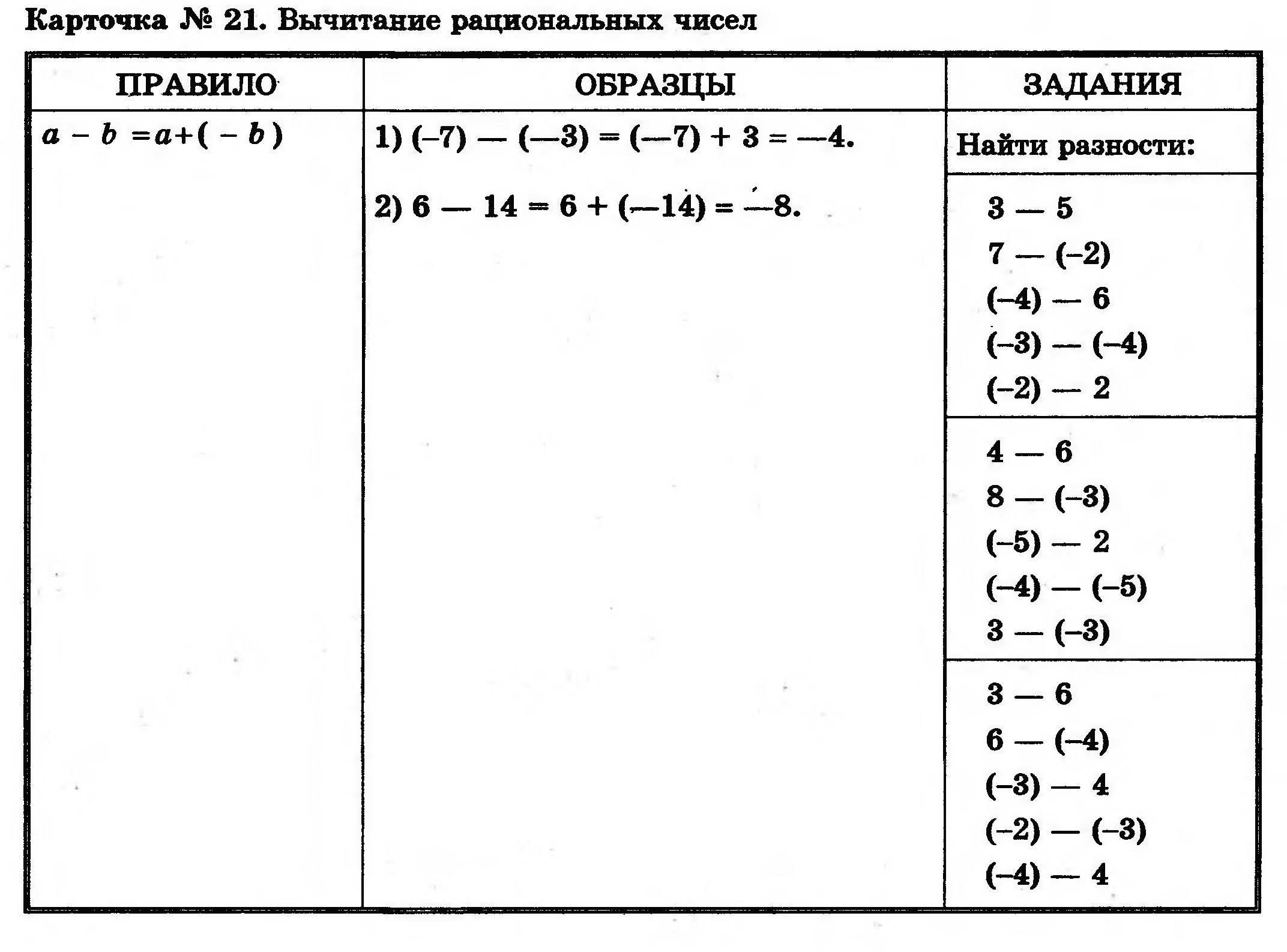 Проверяем себя.-2; 9; -10; 1; -4; -2; 11; -7; 1; 6; -3; 10; -7; 1; -8.     4.  Д.з.:  прочитать параграф №27,  выполнить №1188, 1191.Содержание:Изучаем новый материал :Закрепляем изученный материал ( выполняем задания в тетради, расписываем примеры по образцу)Проверяем себя.-2; 9; -10; 1; -4; -2; 11; -7; 1; 6; -3; 10; -7; 1; -8.     4.  Д.з.:  прочитать параграф №27,  выполнить №1188, 1191.Срок выполненияДо 10.02.2020 Выполненные задания отправляем на эл. почтуnataliyasotnikovaaa@gmail.com Дата07.02.2020ПредметматематикаКласс5-ВУчительСотникова Наталья ВалерьевнаТемаСложение и вычитание десятичных дробейСодержание:Изучаем новый материал: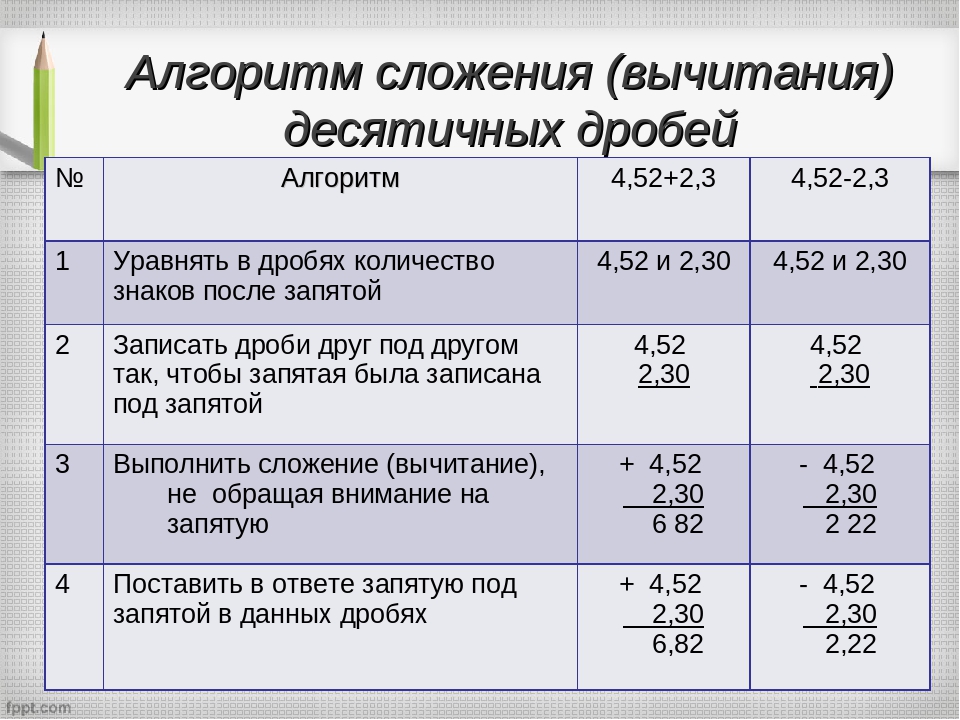  Решаем вместе (примеры записываем в тетрадь):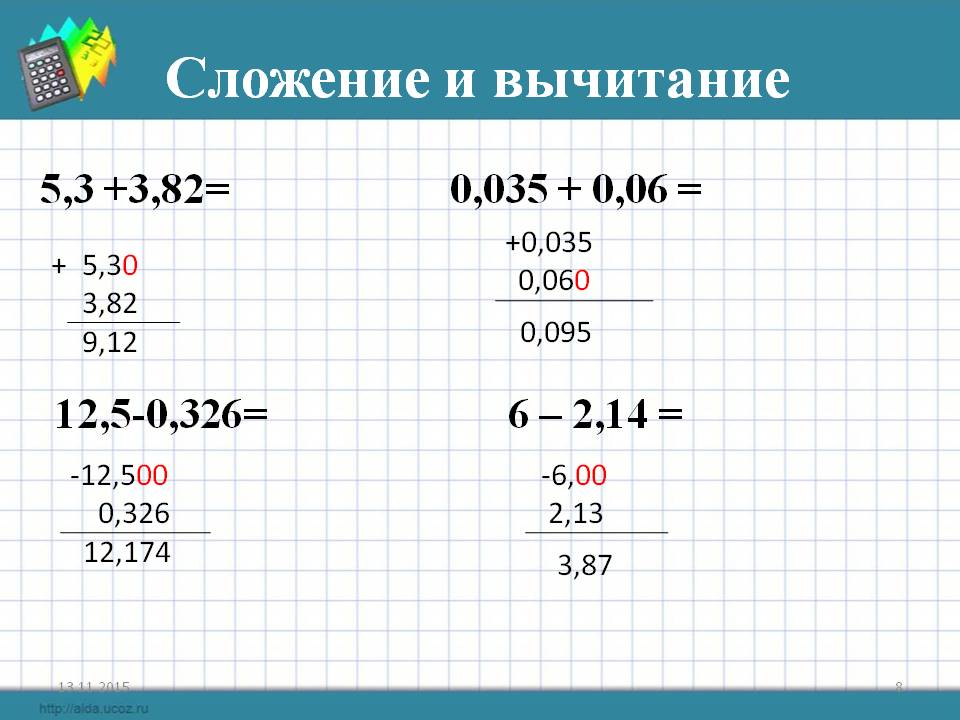 Выполняем самостоятельно один из предложенных вариантов: (отправляем на эл. почту)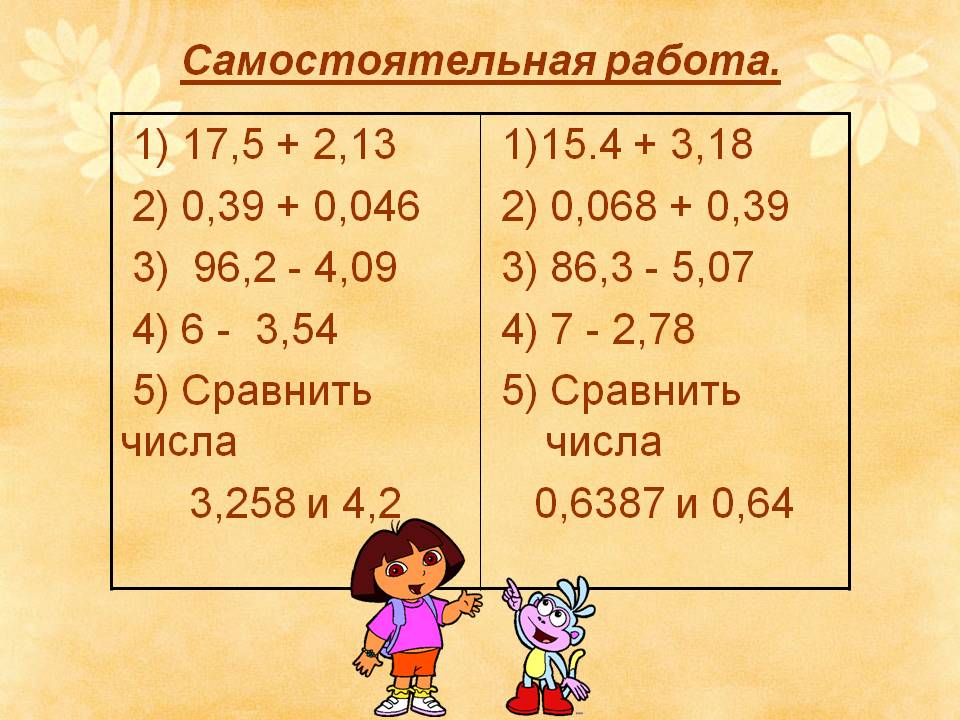 Д.з.: прочитать параграф №37, выполнить №1238.Содержание:Изучаем новый материал: Решаем вместе (примеры записываем в тетрадь):Выполняем самостоятельно один из предложенных вариантов: (отправляем на эл. почту)Д.з.: прочитать параграф №37, выполнить №1238.Срок выполненияДо 10.02.2020 Выполненные задания отправляем на эл. почтуnataliyasotnikovaaa@gmail.com Дата07.02.2020ПредметалгебраКласс8-В, 8-ГУчительСотникова Наталья ВалерьевнаТемаФункция у=√хСодержание:Проверим домашнее задание: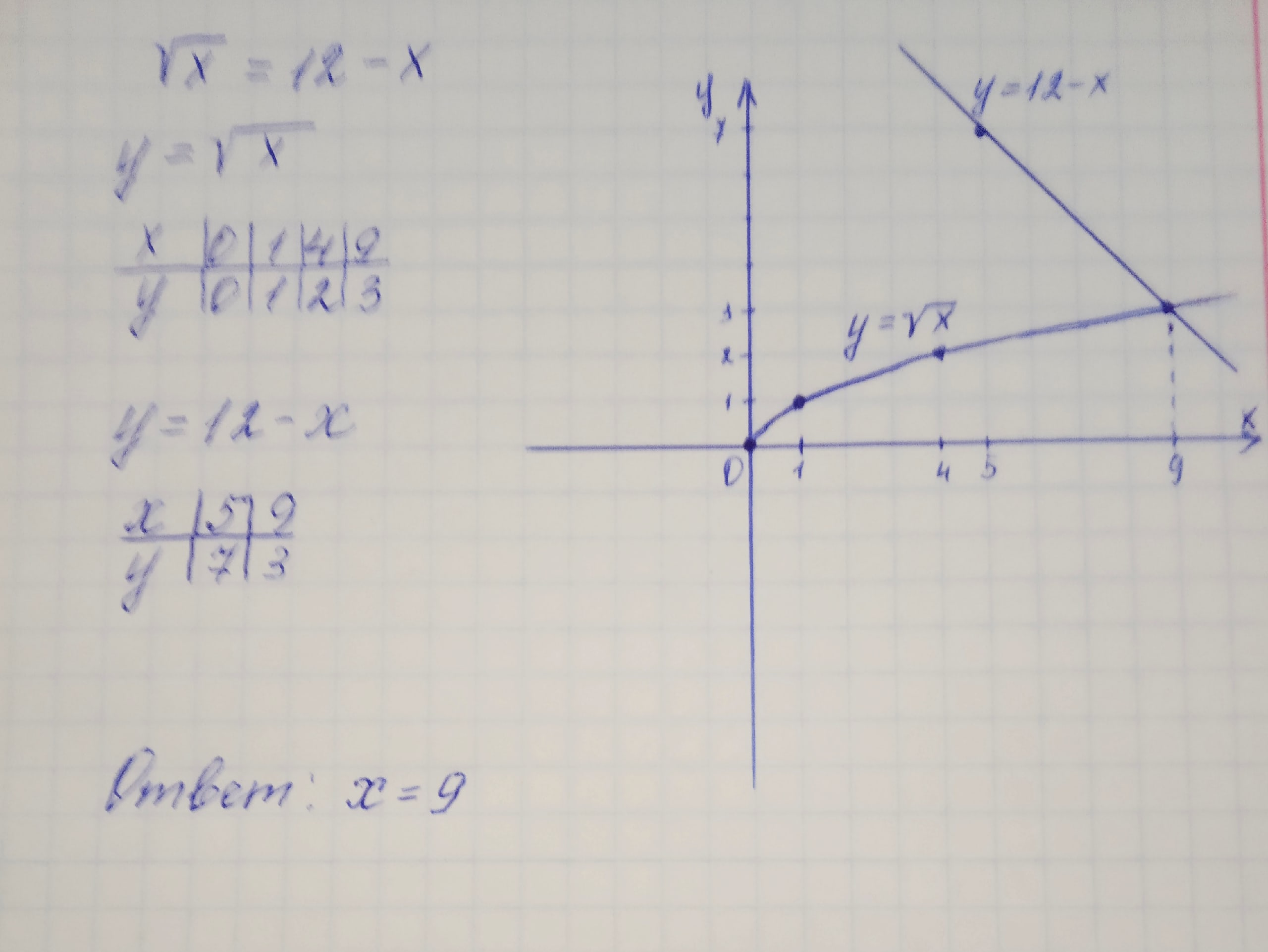 Повторим сравнение чисел: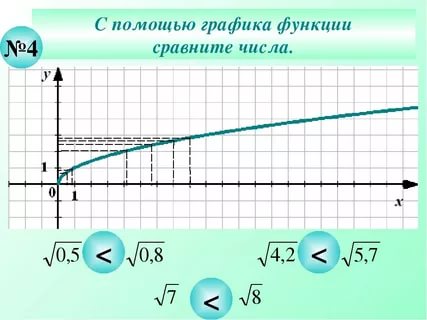 Выполним задание №  560, 571 (5, 6) Д.з. : Повторить п.17, выполнить №572(1,2)Содержание:Проверим домашнее задание:Повторим сравнение чисел:Выполним задание №  560, 571 (5, 6) Д.з. : Повторить п.17, выполнить №572(1,2)Срок выполненияДо 10.02.2020 Выполненные задания отправляем на эл. почтуnataliyasotnikovaaa@gmail.com 